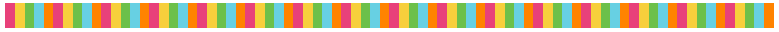 2019/2020 Officer Training
November 24, 2019
JPCC  ~  12:30-2:45PMAgendaAll AttendeesGet Acquainted (flip ball game)							12:30-12:40 Setting SMART Goals								12:40-12:55Effective Club Leader Qualities 	(Cross the line game)				12:55-1:00
What to Look for In A Good Club    (Cross the line game round 2)			1:00-1:05Club Meeting Pie 								1:05-1:15Parts of the Agenda								1:15-1:20Parliamentary Procedure (discussion and quiz bowl)				1:20-1:35Break Out Groups
(Prep for a mock 4-H Club business meeting)						1:35-2:00Pres / VP:  Jen & Meghan NumrichSecretary:  Dana BergerTreasurer:  Chelsy CegielskiReporter/Historian/Sergeant at Arms:  Jessie Giddings & Pam SeidlAll AttendeesMock 4-H Club Business Meeting						2:00-2:15Break Out GroupsClub Leaders Round Table  (topic or open discussion?)				2:15-2:45Officers – Snack & Ice Breaker games with Meghan Numrich